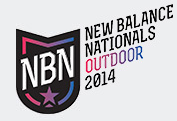 Dear Union Catholic Track & Field Parents,	Your child has qualified for the New Balance Outdoor National Championship Meet in Greensboro, North Carolina! You should be extremely proud of the hard work that he/she has put in to achieve this goal!The meet begins on Friday, June 13th and concludes on Sunday night June 15th. We will be departing for the meet on Thursday, June 12th at 11:30am and returning in the early morning of Monday, June 16th.Hotel rooms are booked at the Sheraton Greensboro at Four Seasons (more hotel information below) for all athletes and coaches to stay. Each athlete is responsible to pay $225.00 for the trip. This includes 3 nights in the hotel, transportation (Chartered Bus) and entry fees. In addition, your child will need money for food (10 meals over the four day trip. $7 - $10 per meal). 
	Each athlete must be registered with the USATF and have a USATF #. Memberships last for one year. If your child registered with the USATF during the 2014 indoor season, they do not need to register for a number again. Please email a copy of the confirmation email of your child’s USATF # or have them bring me a hard copy. If you need to register, it can be done on this site: https://www.usatf.org/membership/application/Your children would not be successful without your support! Thank You for a great year!Please make checks payable to: Michael McCabe and fill out the attached permission slip and return on or before Thursday, June 12th. If you have any questions please contact me at 908-370-7666.Sincerely,MJM
Mike McCabe
CONTACT INFORMATION DURING THE TRIPMike McCabe		908-370-7666		mmccabe@unioncatholic.org
Ed Thornton		908-472-9701		ethornton@unioncatholic.org Hotel Information
Sheraton Greensboro at Four Seasons3121 High Point Road at I-40				Greensboro, NC 27407Phone: (336) 292-9161Sales and Reservations: (800) 242-6556NEW BALANCE OUTDOOR TRACK & FIELD
NATIONAL CHAMPIONSHIP MEETJune 12th – 16th, 2014Permission SlipMy child, ________________________________ , has my permission to attend the New Balance Outdoor National Championship Meet in Greensboro, NC from June 12th to 16th, 2014 and to stay at the Sheraton Greensboro at Four Seasons the nights of June 12th, 13th and 14th. We will leave for the meet at 11:30am on June 12th and return in the early morning on Monday, June 16th. We will travel to and from the National Championship Meet in a Coach Bus chartered by Vogel Bus Company. Your child should have money for ten meals over the four day period.Parent/Guardian Signature: _________________________________Date: _______________Emergency Contact Phone Number __________________________Insurance Carrier:___________________________   Policy#____________________________THIS FORM AND CASH/CHECK FOR $225.00MUST BE RETURNED BEFORE WE LEAVE ON JUNE 12TH.Make Check Payable to: Michael McCabePlease List Any Allergies or Medications that we should be aware of: (Use the back of this paper if needed)